XXIV TRAVESÍA PLAYA DE PONIENTEDomingo 5 agosto de 2018 a las 12.00 hOrganiza: Club Natacion ciudad de Gijon y Federacion Pentatlon Moderno del Princiado AsturiasCATEGORÍA	MASCULINO	FEMENINOMenores 	2001 a 2005	2001 a 2005Mayores	2000 a 1986	2000 a 1986Máster A	1985 a 1969	1985 a 1969Máster 50	1968 anteriores	1968 anterioresNeopreno                    absolutos                                 absolutasLos participantes de la categoría de neopreno solo optan a los premios de su categoría que es absoluta y no optan a la de ganador absoluto de la prueba.PARTICIPACIÓN: Prueba abierta para todos los aficionados a la natación estén o no federados.IMPORTE: Cuota de 10€ INSCRIPCIONES:La inscripción deberá realizarse en https://www.deporticket.com/dpk-detalle-evento/evento/3401-xxiv-travesia-playa-de-poniente hasta el 3/8/18, mas información al correo electrónico ciudaddegijon@telecable.es o al teléfono 670 631 176 Todas las inscripciones deberán estar en poder del club organizador dos días antesRecogida de gorros en la SALIDA / META hasta las 12:00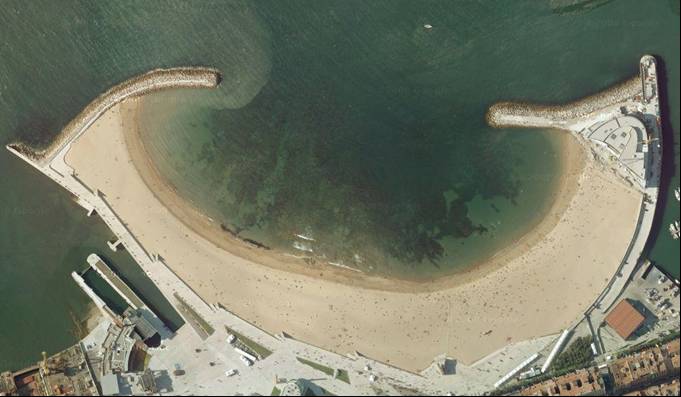 RECORRIDO: Distancia 1.200 metros en color amarillo. 